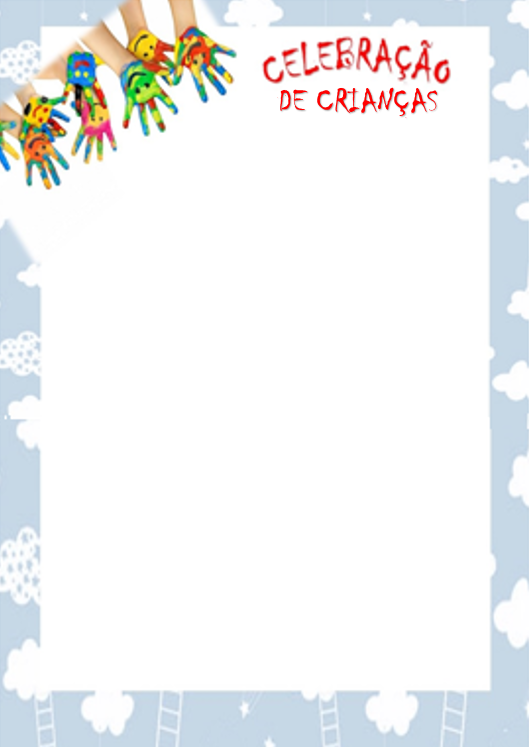 VAMOS CAPICHAR COLORINDO A ATIVIDADE!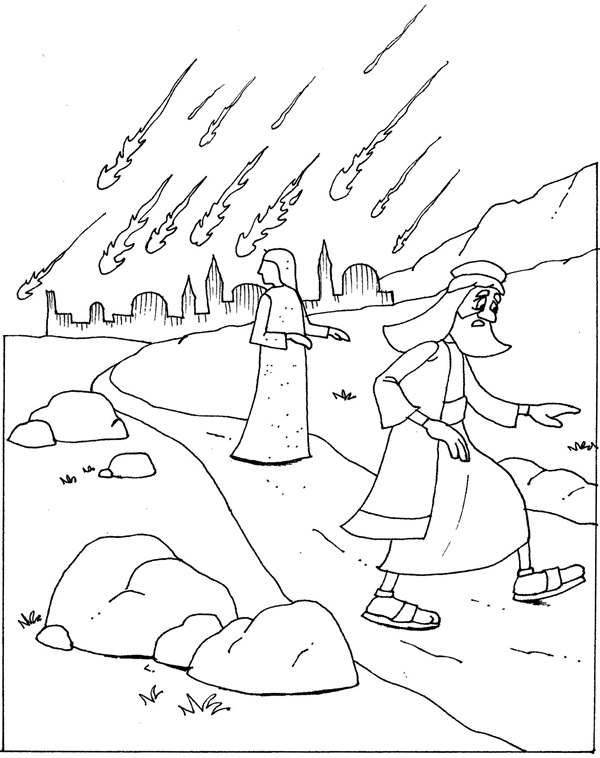 DESENHE A ESTÁTUA DE SAL!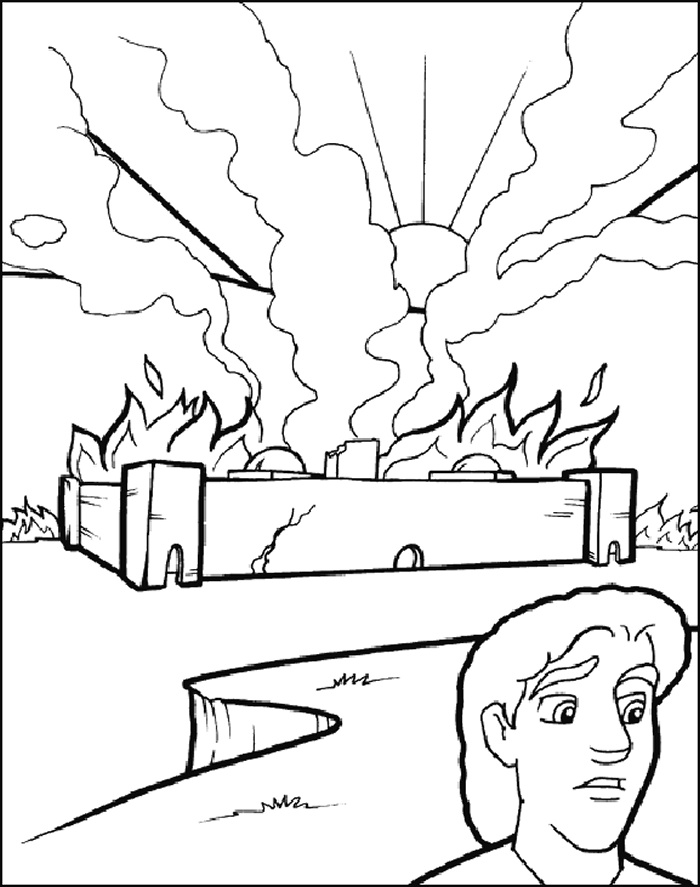 